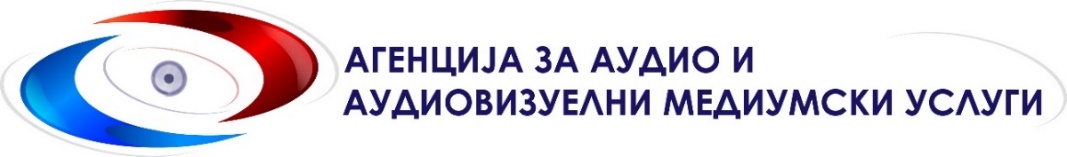 Локални избори 2021ИЗВЕШТАЈ за емитуваното платено политичко рекламирање за време на вториот круг од изборната кампања во периодот од 18 до 29 октомври 2021 година ВОВЕДИзвештајот за емитуваното платено политичко рекламирање на програмите на радиодифузерите, во вториот круг од изборната кампања за Локалните избори 2021 (од 18 до 29 октомври), е подготвен врз основа на обврската од член 76-д став 8 од Изборниот законик, во која е утврдено дека Агенцијата за аудио и аудиовизуелни медиумски услуги (АВМУ) е должна на 20-тиот ден од настапувањето на предизборниот молк, до Државната изборна комисија (ДИК) да достави Извештај за платено политичко рекламирање на радиодифузерите.Податоците во Извештајот се добиени преку мониторинг на емитуваното платено политичко рекламирање (ППР) кај радиодифузерите, а дополнително се проверени низ постапката на потврдување на извештаите за реализирани услуги на радиодифузерите што Агенцијата ја спроведува во согласност со член 76-д став 9 од Изборниот законик. Деталите за регулаторната рамка и за постапката на потврдување на извештаите за реализирани услуги на радиодифузерите се составен дел на Извештајот за емитувано платено политичко рекламирање за време на првиот круг од изборната кампања, достапен на веб сајтот на АВМУ. И во вториот круг од изборната кампања не беа констатирани прекршувања на лимитите за платено политичко рекламирање. Преку соработка со радиодифузерите, Агенцијата ги потврди извештаите за реализирани услуги за вториот круг од кампањата пред истекот на законскиот рок. КЛУЧНИ НАОДИ	Во вториот круг од кампањата за Локалните избори 2021, очекувано кај радиодифузерите имаше помал обем платено политичко рекламирање (ППР) во однос на првиот круг. Од 89-те регистрирани радиодифузери во ДИК за емитување платено политичко рекламирање, 28 телевизии и 20 радија склучија договори со учесниците во изборната кампања за вториот круг. Од телевизиите 9 беа национални, 9 регионални и 10 локални. Од радијата 4 беа национални, 7 регионални и 9 локални. Меѓу нив, единствено Радио 7 од Тетово за првпат се појави во вториот круг, сите други радија и телевизии емитуваа ППР и во првиот круг. Агенцијата издаде 56 потврди за телевизиите и 22 потврди за радијата за секој поединечен извештај за реализирани услуги за секој учесник во изборите кој закупи простор за емитување ППР во вториот круг од изборната кампања.  	Во периодот од 18 до 29 октомври, на програмите на телевизиите беше емитувано платено политичко рекламирање за 8 учесници во изборите во вкупно траење од 128 часа 41 минута и 27 секунди. Од нив: за СДСМ и Коалицијата „Најдоброто за мојата општина“ - 47:05:50, за ДУИ - 32:40:56,  за ВМРО ДПМНЕ и Коалицијата „Обнова за Македонија“ - 26:48:28, за Алијанса за Албанците и Алтернатива - 18:17:33, за Беса - 01:19:28, за Данела Арсовска - 01:06:14, за Максим Димитриевски - 00:50:58 и за ГРОМ - 00:32:00. Од учесниците во изборите кои закупија време за ППР на телевизиите, првпат како нарачатели на рекламирање во вториот круг, се појавија политичката партија ГРОМ и независната кандидатка за градоначалник на Градот Скопје Данела Арсовска. Во однос на рекламирањето на Арсовска, треба да се потенцира дека, во првиот круг на кампањата, сите спотови во кои се промовираа нејзините проекти и ставови беа нарачани од ВМРО ДПМНЕ и „Коалицијата за Обнова на Македонија“ кои и дадоа поддршка на кандидатката. Во вториот круг од изборите, освен што Данела Арсовска продолжи да се појавува во спотовите нарачани од ВМРО ДПМНЕ и Коалицијата и самата беше нарачател на ППР кај пет национални телевизии. Најголем временски простор за платено политичко рекламирање беше закупен на националните телевизии ТВ Алсат-М (13:19:08), ТВ Канал 5 (12:28:23), ТВ Сител (11:25:53), ТВ Клан Македонија (07:30:19) и ТВ Алфа (06:54:02). На регионално ниво најмногу ППР емитуваше ТВ Коха (04:29:07), а на локално ниво ТВ Плус Куманово (08:16:05) и ТВ Канал 8 (06:56:08).Радијата во вториот круг од Локалните избори емитуваа вкупно 12 часа 16 минути и 2 секунди платено политичко рекламирање. Рекламен простор на радијата закупија само тројца од учесниците во изборите:  СДСМ и Коалицијата „Најдоброто за мојата општина“ - 06:12:52, Алијанса за Албанците и Алтернатива - 05:44:43 и ДУИ - 00:18:27.Најмногу ППР во вториот круг емитуваше локалното Плеј Радио од Струга (01:15:46), а потоа следуваа: регионалното Радио Буба Мара (01:00:04), локалното Радио Комета од Гостивар (00:57:30), националното Радио Антена 5 (00:55:32) и локалното Радио Ррапи од Струга (00:50:30).Податоците за емитуваното платено политичко рекламирање се претставени во секунди во табелите во продолжение, во три временски периоди во деноноќието согласно образецот на извештај за реализирани услуги донесен од Државната изборна комисија.ТЕЛЕВИЗИИРАДИЈАТВ НА ДРЖАВНО НИВОВреметраењето на емитуваното платено политичко рекламирање е претставено во СЕКУНДИ ТВ НА ДРЖАВНО НИВОВреметраењето на емитуваното платено политичко рекламирање е претставено во СЕКУНДИ ТВ НА ДРЖАВНО НИВОВреметраењето на емитуваното платено политичко рекламирање е претставено во СЕКУНДИ ТВ НА ДРЖАВНО НИВОВреметраењето на емитуваното платено политичко рекламирање е претставено во СЕКУНДИ ТВ НА ДРЖАВНО НИВОВреметраењето на емитуваното платено политичко рекламирање е претставено во СЕКУНДИ ТВ НА ДРЖАВНО НИВОВреметраењето на емитуваното платено политичко рекламирање е претставено во СЕКУНДИ ТВ НА ДРЖАВНО НИВОВреметраењето на емитуваното платено политичко рекламирање е претставено во СЕКУНДИ Нарачател 
на платено политичко рекламирање (ППР)ТВ АлфаТВ АлфаТВ Алсат МТВ Алсат МТВ Канал 5ТВ Канал 5ВМРО ДПМНЕ и Коалиција „Обнова за Македонија“00:00 – 08:00262400:00 – 08:0000:00 – 08:002296ВМРО ДПМНЕ и Коалиција „Обнова за Македонија“08:00 – 16:001053408:00 – 16:0008:00 – 16:0011654ВМРО ДПМНЕ и Коалиција „Обнова за Македонија“16:00 – 24:001042116:00 – 24:0016:00 – 24:0012984ВМРО ДПМНЕ и Коалиција „Обнова за Македонија“Вкупно23579ВкупноВкупно26934СДСМ и Коалиција „Најдоброто за мојата општина“00:00 – 08:0000:00 – 08:0051000:00 – 08:00СДСМ и Коалиција „Најдоброто за мојата општина“08:00 – 16:0008:00 – 16:0066808:00 – 16:00658СДСМ и Коалиција „Најдоброто за мојата општина“16:00 – 24:0016:00 – 24:00437916:00 – 24:0013951СДСМ и Коалиција „Најдоброто за мојата општина“ВкупноВкупно5557Вкупно14609ДУИ00:00 – 08:0000:00 – 08:00310600:00 – 08:00ДУИ08:00 – 16:0008:00 – 16:001574008:00 – 16:002223ДУИ16:00 – 24:0016:00 – 24:001456816:00 – 24:00268ДУИВкупноВкупно33414Вкупно2491Алијанса за Албанците и Алтернатива00:00 – 08:0000:00 – 08:0000:00 – 08:00Алијанса за Албанците и Алтернатива08:00 – 16:0008:00 – 16:00266808:00 – 16:00Алијанса за Албанците и Алтернатива16:00 – 24:0016:00 – 24:00630916:00 – 24:00Алијанса за Албанците и АлтернативаВкупноВкупно8977ВкупноГРОМ00:00 – 08:0000:00 – 08:0000:00 – 08:00ГРОМ08:00 – 16:0024008:00 – 16:0008:00 – 16:00ГРОМ16:00 – 24:0045016:00 – 24:0016:00 – 24:00ГРОМВкупно690ВкупноВкупноДанела Арсовска
– група избирачи00:00 – 08:0011000:00 – 08:0000:00 – 08:00Данела Арсовска
– група избирачи08:00 – 16:0027108:00 – 16:0008:00 – 16:00329Данела Арсовска
– група избирачи16:00 – 24:0019216:00 – 24:0016:00 – 24:00540Данела Арсовска
– група избирачиВкупно573ВкупноВкупно869Вкупно емитувано ППР248422484247948479484490344903ТВ НА ДРЖАВНО НИВОВреметраењето на емитуваното платено политичко рекламирање е претставено во СЕКУНДИ ТВ НА ДРЖАВНО НИВОВреметраењето на емитуваното платено политичко рекламирање е претставено во СЕКУНДИ ТВ НА ДРЖАВНО НИВОВреметраењето на емитуваното платено политичко рекламирање е претставено во СЕКУНДИ ТВ НА ДРЖАВНО НИВОВреметраењето на емитуваното платено политичко рекламирање е претставено во СЕКУНДИ ТВ НА ДРЖАВНО НИВОВреметраењето на емитуваното платено политичко рекламирање е претставено во СЕКУНДИ ТВ НА ДРЖАВНО НИВОВреметраењето на емитуваното платено политичко рекламирање е претставено во СЕКУНДИ ТВ НА ДРЖАВНО НИВОВреметраењето на емитуваното платено политичко рекламирање е претставено во СЕКУНДИ Нарачател 
на платено политичко рекламирање (ППР)ТВ СителТВ СителТВ ТелмаТВ ТелмаТВ 24ТВ 24ВМРО ДПМНЕ и Коалиција „Обнова за Македонија“00:00 – 08:00185700:00 – 08:0000:00 – 08:00ВМРО ДПМНЕ и Коалиција „Обнова за Македонија“08:00 – 16:001109708:00 – 16:00425808:00 – 16:001293ВМРО ДПМНЕ и Коалиција „Обнова за Македонија“16:00 – 24:001348816:00 – 24:00928316:00 – 24:002925ВМРО ДПМНЕ и Коалиција „Обнова за Македонија“Вкупно26442Вкупно13541Вкупно4218СДСМ и Коалиција „Најдоброто за мојата општина“00:00 – 08:0000:00 – 08:0000:00 – 08:00СДСМ и Коалиција „Најдоброто за мојата општина“08:00 – 16:0008:00 – 16:0008:00 – 16:00СДСМ и Коалиција „Најдоброто за мојата општина“16:00 – 24:001124616:00 – 24:00617916:00 – 24:0010034СДСМ и Коалиција „Најдоброто за мојата општина“Вкупно11246Вкупно6179Вкупно10034ДУИ00:00 – 08:0000:00 – 08:0000:00 – 08:00ДУИ08:00 – 16:0027208:00 – 16:0008:00 – 16:00ДУИ16:00 – 24:00118016:00 – 24:0016:00 – 24:00ДУИВкупно1452ВкупноВкупноГРОМ00:00 – 08:0012000:00 – 08:0000:00 – 08:00ГРОМ08:00 – 16:0021008:00 – 16:0008:00 – 16:00ГРОМ16:00 – 24:0054016:00 – 24:0016:00 – 24:00360ГРОМВкупно870ВкупноВкупно360Данела Арсовска
– група избирачи00:00 – 08:0000:00 – 08:0000:00 – 08:00Данела Арсовска
– група избирачи08:00 – 16:0013508:00 – 16:0018908:00 – 16:00Данела Арсовска
– група избирачи16:00 – 24:0061816:00 – 24:0049816:00 – 24:001092Данела Арсовска
– група избирачиВкупно753Вкупно687Вкупно1092Максим Димитриевски – За наше Куманово00:00 – 08:0000:00 – 08:0000:00 – 08:00Максим Димитриевски – За наше Куманово08:00 – 16:006008:00 – 16:0008:00 – 16:00Максим Димитриевски – За наше Куманово16:00 – 24:0033016:00 – 24:0016:00 – 24:00Максим Димитриевски – За наше КумановоВкупно390ВкупноВкупноВкупно емитувано ППР411534115320407204071570415704ТВ НА ДРЖАВНО НИВОВреметраењето на емитуваното платено политичко рекламирање е претставено во СЕКУНДИ ТВ НА ДРЖАВНО НИВОВреметраењето на емитуваното платено политичко рекламирање е претставено во СЕКУНДИ ТВ НА ДРЖАВНО НИВОВреметраењето на емитуваното платено политичко рекламирање е претставено во СЕКУНДИ ТВ НА ДРЖАВНО НИВОВреметраењето на емитуваното платено политичко рекламирање е претставено во СЕКУНДИ ТВ НА ДРЖАВНО НИВОВреметраењето на емитуваното платено политичко рекламирање е претставено во СЕКУНДИ ТВ НА ДРЖАВНО НИВОВреметраењето на емитуваното платено политичко рекламирање е претставено во СЕКУНДИ ТВ НА ДРЖАВНО НИВОВреметраењето на емитуваното платено политичко рекламирање е претставено во СЕКУНДИ Нарачател 
на платено политичко рекламирање (ППР)ТВ 21-МТВ 21-МТВ ШењаТВ ШењаТВ Клан МакедонијаТВ Клан МакедонијаСДСМ и Коалиција „Најдоброто за мојата општина“00:00 – 08:0000:00 – 08:0000:00 – 08:00СДСМ и Коалиција „Најдоброто за мојата општина“08:00 – 16:0008:00 – 16:0008:00 – 16:001231СДСМ и Коалиција „Најдоброто за мојата општина“16:00 – 24:00248516:00 – 24:00245816:00 – 24:002453СДСМ и Коалиција „Најдоброто за мојата општина“Вкупно2485Вкупно2458Вкупно3684ДУИ00:00 – 08:0000:00 – 08:0000:00 – 08:00ДУИ08:00 – 16:0008:00 – 16:0008:00 – 16:007249ДУИ16:00 – 24:001514916:00 – 24:0016:00 – 24:0016086ДУИВкупно15149ВкупноВкупно23335Алијанса за Албанците и Алтернатива00:00 – 08:0000:00 – 08:0000:00 – 08:00Алијанса за Албанците и Алтернатива08:00 – 16:00236208:00 – 16:00312408:00 – 16:00Алијанса за Албанците и Алтернатива16:00 – 24:00198216:00 – 24:00446816:00 – 24:00Алијанса за Албанците и АлтернативаВкупно4344Вкупно7592ВкупноБеса00:00 – 08:0000:00 – 08:0000:00 – 08:00Беса08:00 – 16:0008:00 – 16:0008:00 – 16:00Беса16:00 – 24:00119816:00 – 24:0016:00 – 24:00БесаВкупно1198ВкупноВкупноВкупно емитувано ППР231762317610050100502701927019ТВ НА РЕГИОНАЛНО НИВОВреметраењето на емитуваното платено политичко рекламирање е претставено во СЕКУНДИ ТВ НА РЕГИОНАЛНО НИВОВреметраењето на емитуваното платено политичко рекламирање е претставено во СЕКУНДИ ТВ НА РЕГИОНАЛНО НИВОВреметраењето на емитуваното платено политичко рекламирање е претставено во СЕКУНДИ ТВ НА РЕГИОНАЛНО НИВОВреметраењето на емитуваното платено политичко рекламирање е претставено во СЕКУНДИ ТВ НА РЕГИОНАЛНО НИВОВреметраењето на емитуваното платено политичко рекламирање е претставено во СЕКУНДИ ТВ НА РЕГИОНАЛНО НИВОВреметраењето на емитуваното платено политичко рекламирање е претставено во СЕКУНДИ ТВ НА РЕГИОНАЛНО НИВОВреметраењето на емитуваното платено политичко рекламирање е претставено во СЕКУНДИ Нарачател 
на платено политичко рекламирање (ППР)ТВ ТераТВ ТераТВ МТВ МТВ Канал ВисТВ Канал ВисСДСМ и Коалиција „Најдоброто за мојата општина“00:00 – 08:0000:00 – 08:0000:00 – 08:00СДСМ и Коалиција „Најдоброто за мојата општина“08:00 – 16:0008:00 – 16:00220408:00 – 16:001109СДСМ и Коалиција „Најдоброто за мојата општина“16:00 – 24:00974116:00 – 24:00494516:00 – 24:005006СДСМ и Коалиција „Најдоброто за мојата општина“Вкупно9741Вкупно7149Вкупно6115ВМРО ДПМНЕ и Коалиција „Обнова за Македонија“00:00 – 08:0000:00 – 08:0000:00 – 08:00ВМРО ДПМНЕ и Коалиција „Обнова за Македонија“08:00 – 16:0008:00 – 16:0008:00 – 16:00ВМРО ДПМНЕ и Коалиција „Обнова за Македонија“16:00 – 24:00179416:00 – 24:0016:00 – 24:00ВМРО ДПМНЕ и Коалиција „Обнова за Македонија“Вкупно1794ВкупноВкупноВкупно емитувано ППР11535115357149714961156115ТВ НА РЕГИОНАЛНО НИВОВреметраењето на емитуваното платено политичко рекламирање е претставено во СЕКУНДИ ТВ НА РЕГИОНАЛНО НИВОВреметраењето на емитуваното платено политичко рекламирање е претставено во СЕКУНДИ ТВ НА РЕГИОНАЛНО НИВОВреметраењето на емитуваното платено политичко рекламирање е претставено во СЕКУНДИ ТВ НА РЕГИОНАЛНО НИВОВреметраењето на емитуваното платено политичко рекламирање е претставено во СЕКУНДИ ТВ НА РЕГИОНАЛНО НИВОВреметраењето на емитуваното платено политичко рекламирање е претставено во СЕКУНДИ ТВ НА РЕГИОНАЛНО НИВОВреметраењето на емитуваното платено политичко рекламирање е претставено во СЕКУНДИ ТВ НА РЕГИОНАЛНО НИВОВреметраењето на емитуваното платено политичко рекламирање е претставено во СЕКУНДИ Нарачател 
на платено политичко рекламирање (ППР)ТВ Кисс&МенадаТВ Кисс&МенадаТВ ЕраТВ ЕраТВ КохаТВ КохаДУИ00:00 – 08:0000:00 – 08:0000:00 – 08:00ДУИ08:00 – 16:0008:00 – 16:0008:00 – 16:00ДУИ16:00 – 24:0016:00 – 24:0016:00 – 24:004391ДУИВкупноВкупноВкупно4391Алијанса за Албанците и Алтернатива00:00 – 08:0000:00 – 08:0000:00 – 08:00Алијанса за Албанците и Алтернатива08:00 – 16:0008:00 – 16:00251208:00 – 16:003665Алијанса за Албанците и Алтернатива16:00 – 24:0016:00 – 24:00240016:00 – 24:006291Алијанса за Албанците и АлтернативаВкупноВкупно4912Вкупно9956Беса00:00 – 08:0000:00 – 08:0000:00 – 08:00Беса08:00 – 16:0008:00 – 16:0008:00 – 16:00Беса16:00 – 24:00177016:00 – 24:0016:00 – 24:001800БесаВкупно1770ВкупноВкупно1800Вкупно емитувано ППР17701770491249121614716147ТВ НА РЕГИОНАЛНО НИВОВреметраењето на емитуваното платено политичко рекламирање е претставено во СЕКУНДИ ТВ НА РЕГИОНАЛНО НИВОВреметраењето на емитуваното платено политичко рекламирање е претставено во СЕКУНДИ ТВ НА РЕГИОНАЛНО НИВОВреметраењето на емитуваното платено политичко рекламирање е претставено во СЕКУНДИ ТВ НА РЕГИОНАЛНО НИВОВреметраењето на емитуваното платено политичко рекламирање е претставено во СЕКУНДИ ТВ НА РЕГИОНАЛНО НИВОВреметраењето на емитуваното платено политичко рекламирање е претставено во СЕКУНДИ ТВ НА РЕГИОНАЛНО НИВОВреметраењето на емитуваното платено политичко рекламирање е претставено во СЕКУНДИ ТВ НА РЕГИОНАЛНО НИВОВреметраењето на емитуваното платено политичко рекламирање е претставено во СЕКУНДИ Нарачател 
на платено политичко рекламирање (ППР)ТВ КобраТВ КобраТВ ЕдоТВ ЕдоТВ ШутелТВ ШутелСДСМ и Коалиција „Најдоброто за мојата општина“00:00 – 08:0000:00 – 08:0000:00 – 08:00СДСМ и Коалиција „Најдоброто за мојата општина“08:00 – 16:0008:00 – 16:0047008:00 – 16:00784СДСМ и Коалиција „Најдоброто за мојата општина“16:00 – 24:00292816:00 – 24:001160516:00 – 24:004475СДСМ и Коалиција „Најдоброто за мојата општина“Вкупно2928Вкупно12075Вкупно5259Вкупно емитувано ППР29282928120751207552595259ТВ НА ЛОКАЛНО НИВОВреметраењето на емитуваното платено политичко рекламирање е претставено во СЕКУНДИТВ НА ЛОКАЛНО НИВОВреметраењето на емитуваното платено политичко рекламирање е претставено во СЕКУНДИТВ НА ЛОКАЛНО НИВОВреметраењето на емитуваното платено политичко рекламирање е претставено во СЕКУНДИТВ НА ЛОКАЛНО НИВОВреметраењето на емитуваното платено политичко рекламирање е претставено во СЕКУНДИТВ НА ЛОКАЛНО НИВОВреметраењето на емитуваното платено политичко рекламирање е претставено во СЕКУНДИТВ НА ЛОКАЛНО НИВОВреметраењето на емитуваното платено политичко рекламирање е претставено во СЕКУНДИТВ НА ЛОКАЛНО НИВОВреметраењето на емитуваното платено политичко рекламирање е претставено во СЕКУНДИТВ НА ЛОКАЛНО НИВОВреметраењето на емитуваното платено политичко рекламирање е претставено во СЕКУНДИТВ НА ЛОКАЛНО НИВОВреметраењето на емитуваното платено политичко рекламирање е претставено во СЕКУНДИНарачател на платено политичко рекламирање (ППР)ТВ Кочани ЛДТВ Кочани ЛДТВ Канал 8ТВ Канал 8ТВ ПротелТВ ПротелТВ Плус КумановоТВ Плус КумановоСДСМ и Коалиција „Најдоброто за мојата општина“00:00 – 08:0000:00 – 08:0000:00 – 08:0000:00 – 08:00СДСМ и Коалиција „Најдоброто за мојата општина“08:00 – 16:00384408:00 – 16:00864008:00 – 16:00373008:00 – 16:0010968СДСМ и Коалиција „Најдоброто за мојата општина“16:00 – 24:00666616:00 – 24:001632816:00 – 24:00742616:00 – 24:0016129СДСМ и Коалиција „Најдоброто за мојата општина“Вкупно10494Вкупно24968Вкупно11156Вкупно27097Максим Димитриевски 
– За наше Куманово00:00 – 08:0000:00 – 08:0000:00 – 08:0000:00 – 08:00Максим Димитриевски 
– За наше Куманово08:00 – 16:0008:00 – 16:0008:00 – 16:0008:00 – 16:001044Максим Димитриевски 
– За наше Куманово16:00 – 24:0016:00 – 24:0016:00 – 24:0016:00 – 24:001624Максим Димитриевски 
– За наше КумановоВкупноВкупноВкупноВкупно2668Вкупно емитувано ППР1049410494249682496811156111562976529765ТВ НА ЛОКАЛНО НИВОВреметраењето на емитуваното платено политичко рекламирање е претставено во СЕКУНДИ ТВ НА ЛОКАЛНО НИВОВреметраењето на емитуваното платено политичко рекламирање е претставено во СЕКУНДИ ТВ НА ЛОКАЛНО НИВОВреметраењето на емитуваното платено политичко рекламирање е претставено во СЕКУНДИ ТВ НА ЛОКАЛНО НИВОВреметраењето на емитуваното платено политичко рекламирање е претставено во СЕКУНДИ ТВ НА ЛОКАЛНО НИВОВреметраењето на емитуваното платено политичко рекламирање е претставено во СЕКУНДИ ТВ НА ЛОКАЛНО НИВОВреметраењето на емитуваното платено политичко рекламирање е претставено во СЕКУНДИ ТВ НА ЛОКАЛНО НИВОВреметраењето на емитуваното платено политичко рекламирање е претставено во СЕКУНДИ Нарачател 
на платено политичко рекламирање (ППР)ТВ СпектраТВ СпектраТВ Г-ТВТВ Г-ТВТВ Ускана МедиаТВ Ускана МедиаДУИ00:00 – 08:0000:00 – 08:0000:00 – 08:00ДУИ08:00 – 16:0008:00 – 16:0008:00 – 16:001020ДУИ16:00 – 24:0016:00 – 24:00471816:00 – 24:0016813ДУИВкупноВкупно4718Вкупно17833Алијанса за Албанците и Алтернатива00:00 – 08:0000:00 – 08:0000:00 – 08:00Алијанса за Албанците и Алтернатива08:00 – 16:00146308:00 – 16:00336008:00 – 16:00Алијанса за Албанците и Алтернатива16:00 – 24:00299616:00 – 24:00474316:00 – 24:00Алијанса за Албанците и АлтернативаВкупно4459Вкупно8103ВкупноВкупно емитувано ППР4459445912821128211783317833ТВ НА ЛОКАЛНО НИВОВреметраењето на емитуваното платено политичко рекламирање е претставено во СЕКУНДИ ТВ НА ЛОКАЛНО НИВОВреметраењето на емитуваното платено политичко рекламирање е претставено во СЕКУНДИ ТВ НА ЛОКАЛНО НИВОВреметраењето на емитуваното платено политичко рекламирање е претставено во СЕКУНДИ ТВ НА ЛОКАЛНО НИВОВреметраењето на емитуваното платено политичко рекламирање е претставено во СЕКУНДИ ТВ НА ЛОКАЛНО НИВОВреметраењето на емитуваното платено политичко рекламирање е претставено во СЕКУНДИ ТВ НА ЛОКАЛНО НИВОВреметраењето на емитуваното платено политичко рекламирање е претставено во СЕКУНДИ ТВ НА ЛОКАЛНО НИВОВреметраењето на емитуваното платено политичко рекламирање е претставено во СЕКУНДИ Нарачател 
на платено политичко рекламирање (ППР)ТВ КалтринаТВ КалтринаТВ ДуеТВ ДуеТВ ДибраТВ ДибраДУИ00:00 – 08:0000:00 – 08:0000:00 – 08:00ДУИ08:00 – 16:0008:00 – 16:0008:00 – 16:00ДУИ16:00 – 24:00512816:00 – 24:00515716:00 – 24:004588ДУИВкупно5128Вкупно5157Вкупно4588Алијанса за Албанците и Алтернатива00:00 – 08:0000:00 – 08:00189600:00 – 08:00Алијанса за Албанците и Алтернатива08:00 – 16:0008:00 – 16:00355408:00 – 16:00Алијанса за Албанците и Алтернатива16:00 – 24:0016:00 – 24:00837616:00 – 24:00Алијанса за Албанците и АлтернативаВкупноВкупно13826ВкупноВкупно емитувано ППР51285128189831898345884588РАДИЈА НА ДРЖАВНО НИВОВреметраењето на емитуваното платено политичко рекламирање е претставено во СЕКУНДИРАДИЈА НА ДРЖАВНО НИВОВреметраењето на емитуваното платено политичко рекламирање е претставено во СЕКУНДИРАДИЈА НА ДРЖАВНО НИВОВреметраењето на емитуваното платено политичко рекламирање е претставено во СЕКУНДИРАДИЈА НА ДРЖАВНО НИВОВреметраењето на емитуваното платено политичко рекламирање е претставено во СЕКУНДИРАДИЈА НА ДРЖАВНО НИВОВреметраењето на емитуваното платено политичко рекламирање е претставено во СЕКУНДИРАДИЈА НА ДРЖАВНО НИВОВреметраењето на емитуваното платено политичко рекламирање е претставено во СЕКУНДИРАДИЈА НА ДРЖАВНО НИВОВреметраењето на емитуваното платено политичко рекламирање е претставено во СЕКУНДИРАДИЈА НА ДРЖАВНО НИВОВреметраењето на емитуваното платено политичко рекламирање е претставено во СЕКУНДИРАДИЈА НА ДРЖАВНО НИВОВреметраењето на емитуваното платено политичко рекламирање е претставено во СЕКУНДИНарачател на платено политичко рекламирање (ППР)Радио Антена 5Радио Антена 5Радио Канал 77Радио Канал 77Радио МетрополисРадио МетрополисРадио ЈонРадио ЈонСДСМ и Коалиција „Најдоброто за мојата општина“00:00 – 08:0000:00 – 08:0000:00 – 08:0000:00 – 08:00СДСМ и Коалиција „Најдоброто за мојата општина“08:00 – 16:00312808:00 – 16:00176808:00 – 16:00122408:00 – 16:00СДСМ и Коалиција „Најдоброто за мојата општина“16:00 – 24:00  20416:00 – 24:0016:00 – 24:0016:00 – 24:00СДСМ и Коалиција „Најдоброто за мојата општина“Вкупно3332Вкупно1768Вкупно1224ВкупноАлијанса за Албанците и Алтернатива00:00 – 08:0000:00 – 08:0000:00 – 08:0000:00 – 08:00Алијанса за Албанците и Алтернатива08:00 – 16:0008:00 – 16:0008:00 – 16:0008:00 – 16:001869Алијанса за Албанците и Алтернатива16:00 – 24:0016:00 – 24:0016:00 – 24:0016:00 – 24:001001Алијанса за Албанците и АлтернативаВкупноВкупноВкупноВкупно2870Вкупно емитувано ППР33323332176817681224122428702870РАДИЈА НА РЕГИОНАЛНО НИВОВреметраењето на емитуваното платено политичко рекламирање е претставено во СЕКУНДИРАДИЈА НА РЕГИОНАЛНО НИВОВреметраењето на емитуваното платено политичко рекламирање е претставено во СЕКУНДИРАДИЈА НА РЕГИОНАЛНО НИВОВреметраењето на емитуваното платено политичко рекламирање е претставено во СЕКУНДИРАДИЈА НА РЕГИОНАЛНО НИВОВреметраењето на емитуваното платено политичко рекламирање е претставено во СЕКУНДИРАДИЈА НА РЕГИОНАЛНО НИВОВреметраењето на емитуваното платено политичко рекламирање е претставено во СЕКУНДИРАДИЈА НА РЕГИОНАЛНО НИВОВреметраењето на емитуваното платено политичко рекламирање е претставено во СЕКУНДИРАДИЈА НА РЕГИОНАЛНО НИВОВреметраењето на емитуваното платено политичко рекламирање е претставено во СЕКУНДИРАДИЈА НА РЕГИОНАЛНО НИВОВреметраењето на емитуваното платено политичко рекламирање е претставено во СЕКУНДИРАДИЈА НА РЕГИОНАЛНО НИВОВреметраењето на емитуваното платено политичко рекламирање е претставено во СЕКУНДИНарачател на платено политичко рекламирање (ППР)Радио Капитол ФМРадио Капитол ФМСкај Радио Скај Радио Радио Буба МараРадио Буба МараРадио Урбан ФМРадио Урбан ФМСДСМ и Коалиција „Најдоброто за мојата општина“00:00 – 08:0000:00 – 08:0000:00 – 08:0000:00 – 08:00СДСМ и Коалиција „Најдоброто за мојата општина“08:00 – 16:00136008:00 – 16:00129208:00 – 16:00360408:00 – 16:00816СДСМ и Коалиција „Најдоброто за мојата општина“16:00 – 24:0016:00 – 24:0016:00 – 24:0016:00 – 24:00СДСМ и Коалиција „Најдоброто за мојата општина“Вкупно1360Вкупно1292Вкупно3604Вкупно816Алијанса за Албанците и Алтернатива00:00 – 08:0000:00 – 08:0000:00 – 08:0000:00 – 08:00Алијанса за Албанците и Алтернатива08:00 – 16:0086408:00 – 16:0008:00 – 16:0008:00 – 16:00Алијанса за Албанците и Алтернатива16:00 – 24:0043216:00 – 24:0016:00 – 24:0016:00 – 24:00Алијанса за Албанците и АлтернативаВкупно1296ВкупноВкупноВкупноВкупно емитувано ППР265626561292129236043604816816РАДИЈА НА РЕГИОНАЛНО НИВОВреметраењето на емитуваното платено политичко рекламирање е претставено во СЕКУНДИРАДИЈА НА РЕГИОНАЛНО НИВОВреметраењето на емитуваното платено политичко рекламирање е претставено во СЕКУНДИРАДИЈА НА РЕГИОНАЛНО НИВОВреметраењето на емитуваното платено политичко рекламирање е претставено во СЕКУНДИРАДИЈА НА РЕГИОНАЛНО НИВОВреметраењето на емитуваното платено политичко рекламирање е претставено во СЕКУНДИРАДИЈА НА РЕГИОНАЛНО НИВОВреметраењето на емитуваното платено политичко рекламирање е претставено во СЕКУНДИРАДИЈА НА РЕГИОНАЛНО НИВОВреметраењето на емитуваното платено политичко рекламирање е претставено во СЕКУНДИРАДИЈА НА РЕГИОНАЛНО НИВОВреметраењето на емитуваното платено политичко рекламирање е претставено во СЕКУНДИНарачател 
на платено политичко рекламирање (ППР)Спортско Радио 90.3Спортско Радио 90.3Радио ФортунаРадио ФортунаРадио ВатРадио ВатСДСМ и Коалиција „Најдоброто за мојата општина“00:00 – 08:0000:00 – 08:0000:00 – 08:00СДСМ и Коалиција „Најдоброто за мојата општина“08:00 – 16:00210808:00 – 16:00136008:00 – 16:00816СДСМ и Коалиција „Најдоброто за мојата општина“16:00 – 24:0016:00 – 24:0016:00 – 24:00СДСМ и Коалиција „Најдоброто за мојата општина“Вкупно2108Вкупно1360Вкупно816ДУИ00:00 – 08:0000:00 – 08:0000:00 – 08:00162ДУИ08:00 – 16:0008:00 – 16:0008:00 – 16:00486ДУИ16:00 – 24:0016:00 – 24:0016:00 – 24:00459ДУИВкупноВкупноВкупно1107Вкупно емитувано ППР210821081360136019231923РАДИЈА НА ЛОКАЛНО НИВОВреметраењето на емитуваното платено политичко рекламирање е претставено во СЕКУНДИРАДИЈА НА ЛОКАЛНО НИВОВреметраењето на емитуваното платено политичко рекламирање е претставено во СЕКУНДИРАДИЈА НА ЛОКАЛНО НИВОВреметраењето на емитуваното платено политичко рекламирање е претставено во СЕКУНДИРАДИЈА НА ЛОКАЛНО НИВОВреметраењето на емитуваното платено политичко рекламирање е претставено во СЕКУНДИРАДИЈА НА ЛОКАЛНО НИВОВреметраењето на емитуваното платено политичко рекламирање е претставено во СЕКУНДИРАДИЈА НА ЛОКАЛНО НИВОВреметраењето на емитуваното платено политичко рекламирање е претставено во СЕКУНДИРАДИЈА НА ЛОКАЛНО НИВОВреметраењето на емитуваното платено политичко рекламирање е претставено во СЕКУНДИНарачател 
на платено политичко рекламирање (ППР)Радио КиссРадио КиссРадио 7Радио 7Плеј РадиоПлеј РадиоСДСМ и Коалиција „Најдоброто за мојата општина“00:00 – 08:0000:00 – 08:0000:00 – 08:00СДСМ и Коалиција „Најдоброто за мојата општина“08:00 – 16:0008:00 – 16:0008:00 – 16:00СДСМ и Коалиција „Најдоброто за мојата општина“16:00 – 24:0016:00 – 24:0016:00 – 24:00СДСМ и Коалиција „Најдоброто за мојата општина“ВкупноВкупноВкупноАлијанса за Албанците и Алтернатива00:00 – 08:0000:00 – 08:0000:00 – 08:00Алијанса за Албанците и Алтернатива08:00 – 16:00120908:00 – 16:00163608:00 – 16:003387Алијанса за Албанците и Алтернатива16:00 – 24:0016:00 – 24:00  62116:00 – 24:001159Алијанса за Албанците и АлтернативаВкупно1209Вкупно2257Вкупно4546Вкупно емитувано ППР120912092257225745464546РАДИЈА НА ЛОКАЛНО НИВОВреметраењето на емитуваното платено политичко рекламирање е претставено во СЕКУНДИРАДИЈА НА ЛОКАЛНО НИВОВреметраењето на емитуваното платено политичко рекламирање е претставено во СЕКУНДИРАДИЈА НА ЛОКАЛНО НИВОВреметраењето на емитуваното платено политичко рекламирање е претставено во СЕКУНДИРАДИЈА НА ЛОКАЛНО НИВОВреметраењето на емитуваното платено политичко рекламирање е претставено во СЕКУНДИРАДИЈА НА ЛОКАЛНО НИВОВреметраењето на емитуваното платено политичко рекламирање е претставено во СЕКУНДИРАДИЈА НА ЛОКАЛНО НИВОВреметраењето на емитуваното платено политичко рекламирање е претставено во СЕКУНДИРАДИЈА НА ЛОКАЛНО НИВОВреметраењето на емитуваното платено политичко рекламирање е претставено во СЕКУНДИНарачател 
на платено политичко рекламирање (ППР)Радио РрапиРадио РрапиРадио БУМРадио БУМБалкан ФМ РадиоБалкан ФМ РадиоСДСМ и Коалиција „Најдоброто за мојата општина“00:00 – 08:0000:00 – 08:0000:00 – 08:00СДСМ и Коалиција „Најдоброто за мојата општина“08:00 – 16:0008:00 – 16:00190408:00 – 16:00СДСМ и Коалиција „Најдоброто за мојата општина“16:00 – 24:0016:00 – 24:0016:00 – 24:00СДСМ и Коалиција „Најдоброто за мојата општина“ВкупноВкупно1904ВкупноАлијанса за Албанците и Алтернатива00:00 – 08:0000:00 – 08:0000:00 – 08:00Алијанса за Албанците и Алтернатива08:00 – 16:00109608:00 – 16:0008:00 – 16:001425Алијанса за Албанците и Алтернатива16:00 – 24:00193416:00 – 24:0016:00 – 24:00  600Алијанса за Албанците и АлтернативаВкупно3030ВкупноВкупно2025Вкупно емитувано ППР303030301904190420252025РАДИЈА НА ЛОКАЛНО НИВОВреметраењето на емитуваното платено политичко рекламирање е претставено во СЕКУНДИРАДИЈА НА ЛОКАЛНО НИВОВреметраењето на емитуваното платено политичко рекламирање е претставено во СЕКУНДИРАДИЈА НА ЛОКАЛНО НИВОВреметраењето на емитуваното платено политичко рекламирање е претставено во СЕКУНДИРАДИЈА НА ЛОКАЛНО НИВОВреметраењето на емитуваното платено политичко рекламирање е претставено во СЕКУНДИРАДИЈА НА ЛОКАЛНО НИВОВреметраењето на емитуваното платено политичко рекламирање е претставено во СЕКУНДИРАДИЈА НА ЛОКАЛНО НИВОВреметраењето на емитуваното платено политичко рекламирање е претставено во СЕКУНДИРАДИЈА НА ЛОКАЛНО НИВОВреметраењето на емитуваното платено политичко рекламирање е претставено во СЕКУНДИНарачател 
на платено политичко рекламирање (ППР)Радио КометаРадио КометаСупер радио Супер радио Радио Кочани ФМРадио Кочани ФМСДСМ и Коалиција „Најдоброто за мојата општина“00:00 – 08:0000:00 – 08:0000:00 – 08:00СДСМ и Коалиција „Најдоброто за мојата општина“08:00 – 16:0008:00 – 16:0047608:00 – 16:001836СДСМ и Коалиција „Најдоброто за мојата општина“16:00 – 24:0016:00 – 24:0047616:00 – 24:00СДСМ и Коалиција „Најдоброто за мојата општина“ВкупноВкупно952Вкупно1836Алијанса за Албанците и Алтернатива00:00 – 08:003000:00 – 08:0000:00 – 08:00Алијанса за Албанците и Алтернатива08:00 – 16:00303008:00 – 16:0008:00 – 16:00Алијанса за Албанците и Алтернатива16:00 – 24:0039016:00 – 24:0016:00 – 24:00Алијанса за Албанците и АлтернативаВкупно3450ВкупноВкупноВкупно емитувано ППР3450345095295218361836